     Planinarsko društvo Napredak-Zagreb 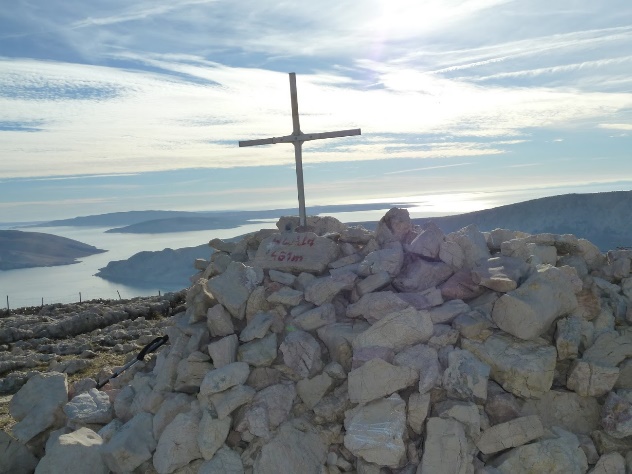 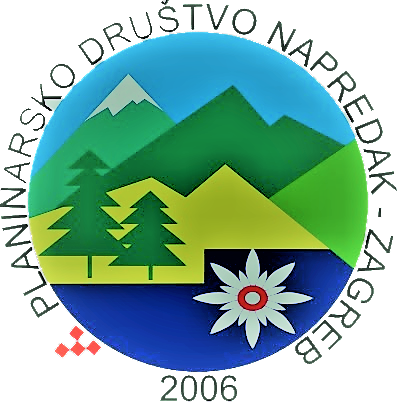 SEKCIJA DRUŠTVENIH IZLETAPlaninarski izlet na vrh Mali Hlam 446 m/nv13.12.2020.Plan puta:7:00 polazak iz Zagreba, ispred KD Vatroslav Lisinski. Vožnja autocestom Zagreb - Rijeka do izlaza Oštrovica, zatim preko mosta na otok Krk te lokalnom cestom do prijevoja Treskavac, vožnja traje otprilike 3:30 sati, a po putu je predviđena pauza za odmor i okrijepu..Planinarska tura: prijevoj Treskavac - vrh Mali Hlam 446 m/nv - Vrbnik.Vrijeme uspona i silaska: otprilike 4 sataVisinska razlika: 350 metara usponaUkupna duljina puta: cca 10KmPotrebna oprema: čvrste gojzerice, odjeća u skladu s vremenskim prilikama, pl. štapovi preporučeni.Prijevoz: prijevoz je planiran unajmljenim autobusom, uz poštivanje mjera HZJZ-a (parovi mogu sjediti zajedno, samci odvojeno, maske preporučene), cijena sa uključenim svim troškovima iznosi 230,00 Kn.Prijave i informacije:  Franko Čuvalo,  mob: 098 275 719 .Organizator: pd. Napredak-Zagreb .Vodič: Franko Čuvalo, pl. vodič